Rajarata University of Sri Lanka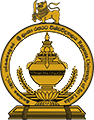  Faculty of Applied SciencesName of Examination: B.Sc. Second Year Semester I Examination – Feb. 2021Title of the Question Paper: Fish BiologyCourse Code:  ZOO 2204 Provisional ResultsR - Repeat, X - Proper.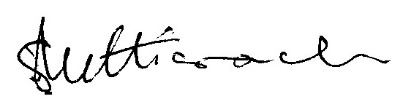 Head/ Department of Biological SciencesS/No.Index NoR/PGradeS/No.Index NoR/PGrade013625XC253980XB -023630RC263984XB+033635RC273994XA-043640XC283995XB053670XB293996Xab063672Rab303997XB073690Rab313998XC+083695XB324001XA-093700XC334004XB103703XB-344005XB113704RC354007XC+123709Xab364009XC+133723XC374010XB143954XB384012XB+153957XC394013XB163960XB404015XC+173962XC+414016XB183964XC+424018XB+193966XB434019XA203967XB+444020XA-213968XB454024XB-223971XB+464025XB233976XB+474026XB243977XB